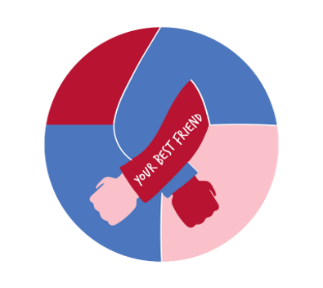 Grantiau Eich Ffrind Gorau Ffurflen Gais ar gyfer grantiau bach £1,000 i £10,000Cwblhewch y ffurflen hon, gan roi cymaint o wybodaeth â phosibl i ni. Nid oes rhaid i chi ei chwblhau mewn un cynnig gan y gallwch ei harbed a dychwelyd ati’n ddiweddarach. Rydym yn hapus iawn pe byddai’n well gennych ateb y brif adran 3 mewn neges fideo neu awdio yn hytrach na’i hysgrifennu.Gan fod Your Best Friend yn brosiect sy’n anelu at gynyddu dealltwriaeth am berthnasoedd gwenwynig a rhoi’r hyder a’r wybodaeth i fenywod ifanc, merched a phobl anneuaidd i gynorthwyo’u ffrindiau, mae’n rhaid i geisiadau i Gronfa Your Best Friend hefyd anelu at gyflawni’r amcanion hyn. Gan y bydd pobl ifanc yn asesu pob cais i benderfynu pwy fydd yn derbyn cyllid, mae’n bwysig eich bod yn cadw’ch ceisiadau yn gryno mewn ffordd sy’n cynnig gwybodaeth ond yn hygyrch i bobl ifanc sy’n eu darllen. Sicrhewch eich bod wedi darllen a deall yr holl nodiadau cyfarwyddyd yn glir cyn cwblhau a chyflwyno cais.	Fe gewch chi gynghorion yn y Nodiadau Cyfarwyddyd ynglŷn â’r wybodaeth rydym yn chwilio amdani. Ceisiwch gadw’ch atebion yn fyr a chlir. Adran 1 – gwybodaeth gyswlltAdran 2 – ynglŷn â’ch sefydliadA yw’r sefydliad yn elusen gofrestredig? Ydi/Nac ydiOs ydi, beth yw’ch Rhif Elusen Cofrestredig? Os nad yw, beth yw statws eich grŵp / sefydliad (e.e. CIC, menter gymdeithasol, grŵp gwirfoddol sefydliedig, unigolyn)? Os ydych chi’n unigolyn, cysylltwch â ni i ddysgu os ydych chi’n gymwys cyn gwneud caisOs ydych chi’n CIC, rhowch rif eich cwmniBeth mae’ch sefydliad yn ei wneud? (uchafswm 200 gair)Adran 3 – ynglŷn â’r prosiect neu syniad rydych chi’n ceisio am grant ar ei gyfer (Mae’r adran hon yn gallu bod yn gyflwyniad fideo neu awdio os yw’n well gennych, ond sicrhewch eich bod yn ateb pob cwestiwn)Pryd fydd eich prosiect yn cychwyn? Pryd fydd eich prosiect yn gorffen?Beth yw’ch cymhelliad dros ymgeisio? Oes problem neu gyfle rydych chi am wneud rhywbeth yn ei gylch a pham ydych chi’n meddwl eich bod mewn safle da i wneud hyn? (t uchafswm 400 gair)Disgrifiwch y syniad neu brosiect yr hoffech grant ar ei gyfer, pwy fydd yn elwa a sut. Beth fydd yn newid wedyn a pha mor hir ydych chi’n meddwl y bydd hynny’n parhau? (t uchafswm 400 gair) Pa rai o’r canlynol sy’n disgrifio orau sut fydd pobl ifanc yn cymryd rhan ynddo? Faint o bobl ifanc ydych chi’n meddwl y bydd eich prosiect yn eu cyrraedd? Hoffwm wybod mwy am y bobl ifanc y bydd eich syniad neu brosiect yn eu cyrraedd, felly ticiwch bob un sy’n gymwysOed 13-16Oed 16-18Oed 18-21Oed 18-24Ethnigrwydd penodol, dywedwch pa unAnabledd penodol, dywedwch pa unHunaniaeth rhyw penodol, dywedwch pa unLedled Cymru a LloegrGogledd LloegrDe LloegrLedled CymruRhowch enghraifft o ba bryd rydych chi wedi adeiladu perthnasoedd ystyrlon a chefnogol â phobl ifanc. Beth wnaethoch chi? Pam ydych chi’n meddwl eich bod wedi ennill ymddiriedaeth pobl ifanc? (uchafswm 300 gair)Rhowch enghraifft o ba bryd rydych chi wedi gweithio â phobl ifanc i wneud i newid ddigwydd. Beth wnaethoch chi? Sut oedd pobl ifanc yn cymryd rhan? Beth oedd y canlyniadau? (uchafswm 300 gair)Adran 4 – cwestiynau ariannolFaint ydych chi’n gwneud cais amdano? £…………Cwblhewch y gyllideb syml hon i roi syniad i ni o sut y byddech yn gwario grant: Er mwyn rhoi syniad i ni o faint eich sefydliad, beth oedd trosiant blynyddol eich sefydliad llynedd? £……………..Adran 5 – polisïau Oes gennych chi unrhyw un o’r polisïau canlynol yn weithredol? Os nad oes, a’ch bod yn llwyddo i gael grant, gallem helpu ag unrhyw rai sydd ar goll.Adran 6 – Datganiad Trwy arwyddo isod rydych yn cadarnhau eich bod:wedi darllen a deall canllawiau’r grant Eich Ffrind Goraumae’r wybodaeth rydych chi wedi’i rhoi i ni yn gywirrydych chi wedi’ch awdurdodi i wneud y cais hwn ar ran eich sefydliadLlofnodwyd: ……………………….Dyddiad: ………………………….Yn anffodus, ni fyddwn yn gallu rhoi grantiau i bawb sy’n ymgeisio. Mae Eich Ffrind Gorau wedi ymrwymo i gynorthwyo pawb, a ydynt yn derbyn grant neu beidio. Os oes gennych ddiddordeb mewn bod yn rhan o’r rhwydwaith Eich Ffrind Gorau a derbyn gwybodaeth ac adnoddau y gallwch eu defnyddio am ddim, uchafbwynt y blwch hwn a bydd aelod o’n tîm yn cysylltu.*Diolch am ymgeisio a phob lwc.Enw’r sefydliadCyfeiriadEich enwEich safle neu rôl yn y sefydliadCyfeiriad e-bostRhif teleffonGwefan neu Instagram, os oes gennych chi unByddwn yn rhedeg rhywbeth ar gyfer pobl ifancByddwn yn cynnwys pobl ifanc mewn cynllunio a rhedeg y prosiectMae pobl ifanc yn arwain y prosiect hwn Hyd at 10Rhwng 10 - 50Rhwng 50 - 100Mwy na 100Eitem£Costau staffCostau darparu (disgrifiwch)Costau lleoliadArallCyfanswmYdi/Nac ydiDogfen cyfansoddiad Ie/Na Polisi diogeluPolisi cyfleoedd cyfartal, neu gydraddoldeb a chynhwysiantPolisi iechyd a diogelwch